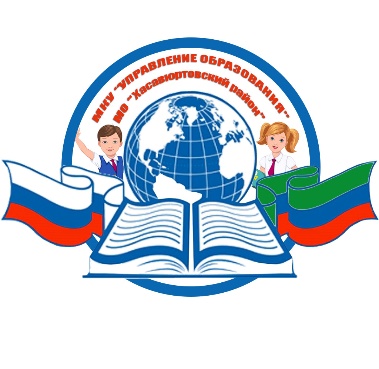 РЕСПУБЛИКА ДАГЕСТАНМКУ «УПРАВЛЕНИЕ ОБРАЗОВАНИЯ»МУНИЦИПАЛЬНОГО ОБРАЗОВАНИЯ«ХАСАВЮРТОВСКИЙ РАЙОН»368006,  г. Хасавюрт, ул. Мусаева, 33          	                      тел/факс: (87231) 5-19-22   E-mail: xas-ruo@mail.ru«04».02 2021 г.                                                                                                              № Руководителям общеобразовательных учреждений            Сообщаем о запуске совместно с Президентской платформой «Россия – страна возможностей» направления «Про образования в рамках проекта-конкурса «ТопБЛОГ» (далее – Проект) от 27.01.2021г. № ГД/157/10.          Направление «Про образование» - специализированная образовательная программа на площадках ведущих сетей, рассказывающая об инструментах популяризации школьного образования, ведения просветительской деятельности через социальные сети, ведение профильных аккаунтов и сообществ в сфере образования.           В ходе прохождения обучения по направлению проекта участники получат доступ к актуальным знаниям для работы в социальных сетях, профессиональное портфолио, возможность получения документов о повышения квалификации, коллаборации с социальными медиа, наставничество от успешных блогеров в сфере образования, продюсирование и проекты с партнерами, а также продвижение личных аккаунтов.           К участию приглашаются преподаватели, родители и обучающиеся общеобразовательных организаций и профессиональных образовательных организаций в возрасте от 14 лет.            Общая информация и Приложение о Проекте размещены на официальном сайте https://topblog2020.ru до 5 февраля 2021г.             В целях привлечения к участию в Проекте преподавателей и обучающихся образовательных организаций, довести информацию до сведения руководителей образовательных организаций, педагогических работников и старшеклассников, и их родителей, а также оказать содействие в размещении информации о Проекте в социальных сетях.         	Отчёт  направить на адрес электронной почты elmira-ruo@mail.ru не позднее 20 февраля 2021 года.Начальник                                                                               К. Кабардиев Исполнитель: Э. Мусхабова                                                                                                                             Телефон: 8(928)058-46-28